NURAŠYK PENKIS ŽODŽIUS Į SĄSIUVINĮ. NUNEŠK PAVEIKSLĖLĮ ANT ŽODŽIO	KATĖLAPĖKROKODILASGAIDYSVIŠTAPELĖDRAMBLYS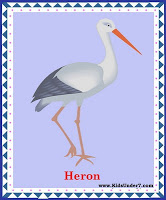 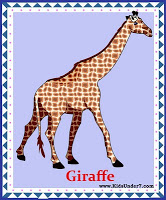 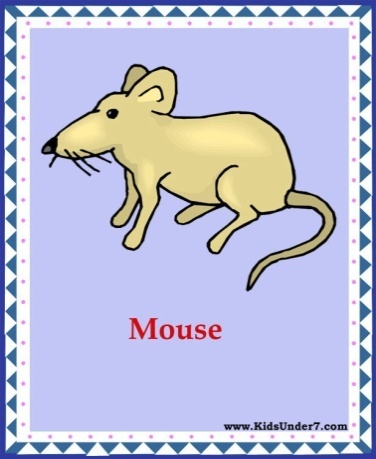 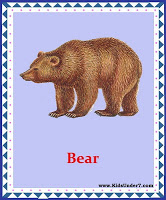 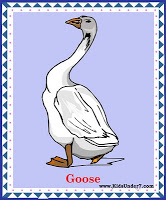 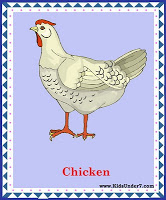 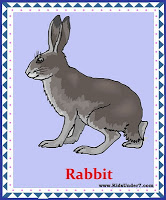 ELNIASŠUOKARVĖŽĄSISMEŠKA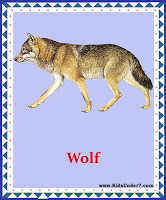 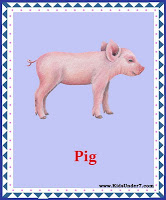 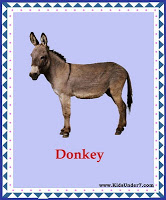 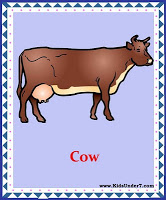 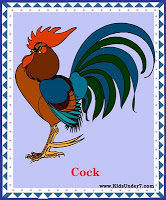 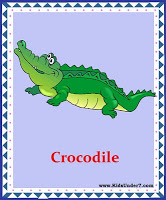 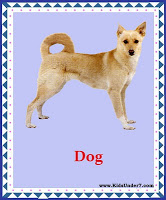 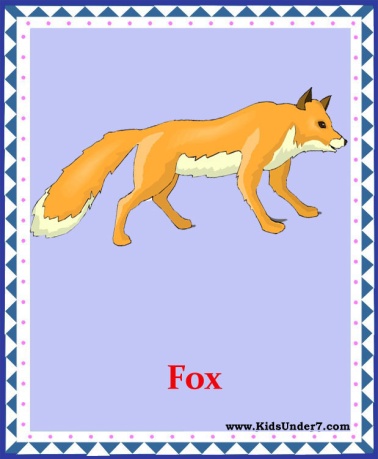 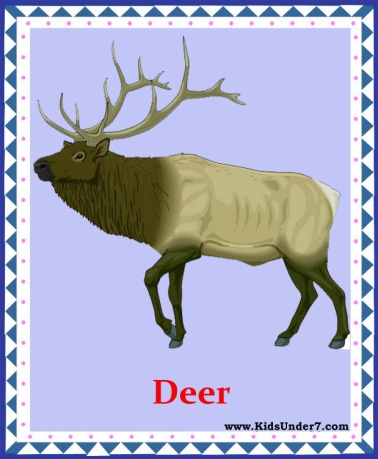 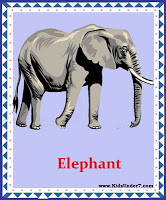 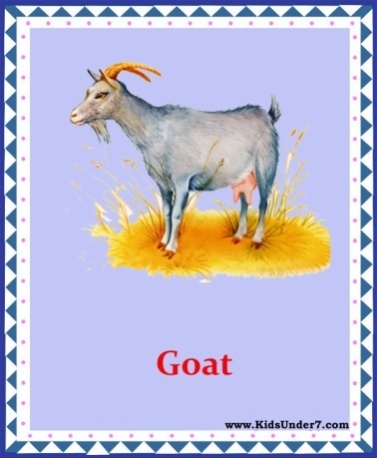 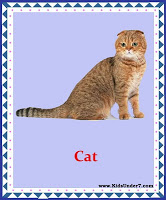 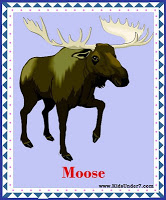 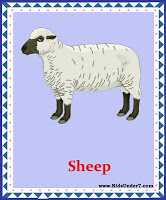 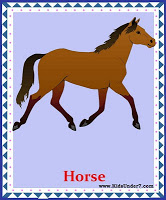 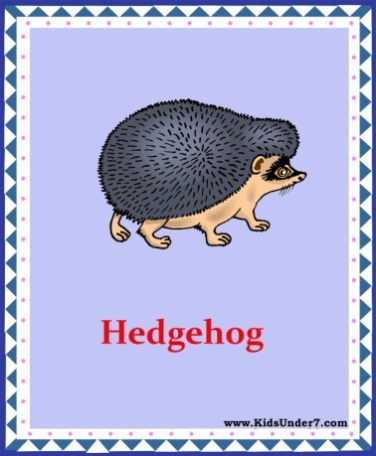 EŽYSBRIEDISOŽKAASILASKIAULĖARKLYSKIŠKISAVISGANDRASVILKASŽIRAFA